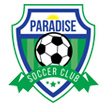 Paradise Soccer Club
Coach/Manager Code of ConductParadise Soccer Club expects all Coaches and Managers to be a positive representation of the Club at all times. As such, PSC has implemented the following Code of Conduct and requires that it be adhered to at all times. PSC will ensure all Coaches and Managers are made aware of this Code and will make it available on the Club's website as well as in manuals and handbooks. If a Coach or Manager fails to comply with the standards set forth in this code, disciplinary measures may be taken by the Club. A Coach/Manager must: 1.  Create and maintain a positive environment that promotes teambuilding and development. 2.  Be committed to improving the performance of the players and the team physically and mentally. 3.  Provide a high quality soccer program that positively reflects the values of PSC. 4.  Comply with all PSC policies and procedures as stated in league manuals, on the website, etc. 5.  Never create a environment that anyone affiliated with the team might find offensive, sexually suggestive or uncomfortable in any way. 6.  Ensure the safety of the players is paramount at all times. 7.  Be thoroughly acquainted with FIFA Laws of the Game and keep attuned to the sound principles of coaching. 8.  Respect all people affiliated with the game - players, referees, coaches, spectators, etc. Opponents and referees must be treated with respect at all times. 9.  Act as a positive role model at all times as players look up to team officials and model their behaviour after them. 10. Encourage players to exhibit good sportsmanship, be gracious winners and losers, and to always play fairly within the laws of the game. 11. Be enthusiastic and positive. Be generous with praise when deserved and provide feedback in a positive format that promotes improvement and confidence building 12. Maintain and enhance the dignity and self-esteem of PSC  Members and other individuals by Demonstrating respect to individuals regardless of body type, physical characteristics, athletic ability, age, ancestry, colour, race, citizenship, ethnic origin, place of origin, creed, disability, family status, marital status, gender identity, gender expression, sex, and sexual orientation